Big Ideas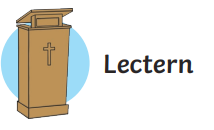 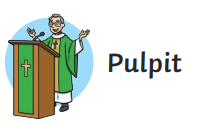 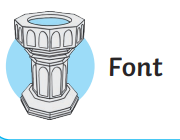 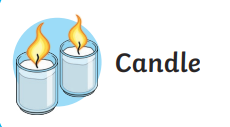 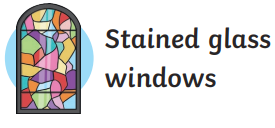 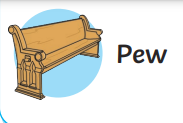 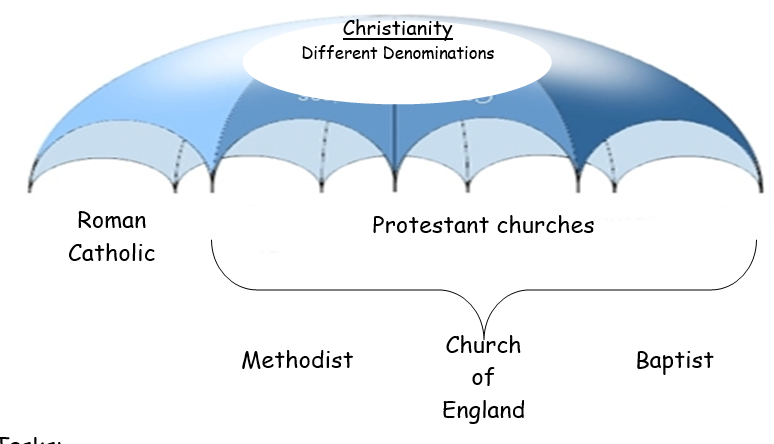 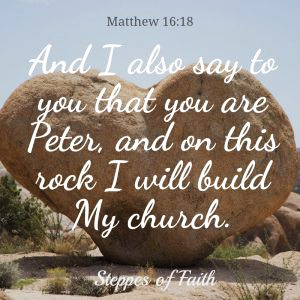 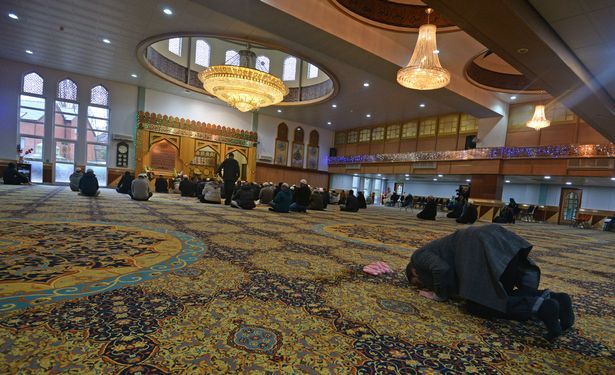 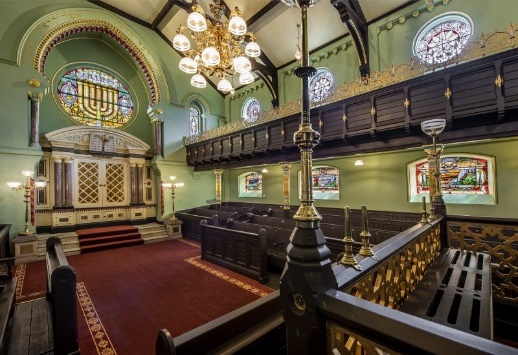 vocabularymeaningchapel a small building or room used for Christian worship in a school, prison, hospital, or large private house.cathedral A cathedral is a large Christian church.It is the main church of a bishop's district. sacrament The sacraments are rituals that teach, strengthen and express faith. They are relevant to all areas and stages of life eg baptism, EucharistdenominationDenominations mean different groups within one main group.  That means there are many different types of Christian but they all belong to the main group called Christianity.All Christians:Believe in one GodFollow the teachings of JesusTheir holy book is called a Bible.  synagogueA building where Jewish people worship